Maslov AlexanderExperience:Position applied for: MasterDate of birth: 23.12.1973 (age: 43)Citizenship: RussiaResidence permit in Ukraine: NoCountry of residence: RussiaCity of residence: Rostov-na-DonuContact Tel. No: +7 (905) 662-36-37 / +7 (988) 566-00-09E-Mail: master231273@mail.ruU.S. visa: NoE.U. visa: NoUkrainian biometric international passport: Not specifiedDate available from: 21.03.2014English knowledge: GoodMinimum salary: 4000 $ per month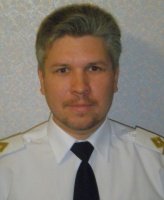 PositionFrom / ToVessel nameVessel typeDWTMEBHPFlagShipownerCrewingMaster08.06.2013-16.11.2013Dorado PlusGeneral Cargo6933WARTSILA 6 L20-MALTAUltramarine Ltd.World and SeamanMaster27.11.2012-06.05.2013Omskiy-6General Cargo30956 NVD 48A-2U-RUSSIAMarship Ltd.&mdash;